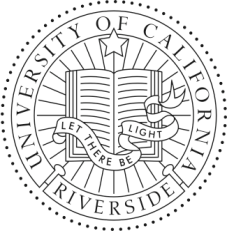 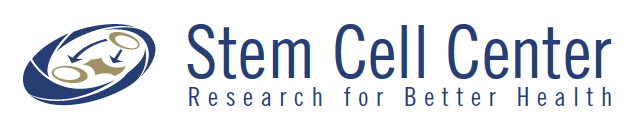 PRELIMINARY APPLICATION FOR USE OF THE UCR STEM CELL CORE(only work involving stem cells can be done in the ucr stem cell core)What is the stem cell line you propose to use (one line/form)Indicate the status of the approval process for each of the following (pending or approved). If approved give date.MTA:  _____________________________________mta@ucr.edu  SCUA: ____________________________________patricia.steen@ucr.eduBUA: _____________________________________patricia.steen@ucr.eduHRRB: ____________________________________monica.wicker@ucr.eduAUP (if animals will be used): ________________IACUC CommitteeThe regulatory committee forms: http://or.ucr.edu/about/forms/research-integrity-forms.aspx.3. Provide FAU _______________________________________________ Sign and Print Name:  ________________________________ Date: __________Email: ________________________________________________Name and signature of PI: ____________________________________________